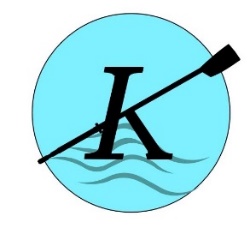 Kenmore Rowing ClubAdult RegistrationParticipant Information Last name:__________________________________First name:_________________________Gender:_____________________ Age: _____________________Address:________________________________________________________________________________________Phone number:_________________________________ Email:____________________________________________How did you hear about us?__________________________________________________________________________Float test: (Initial)______I understand that I must pass a float test, which consists of treading water for 10 minutes and then putting on a PFD. I must have the form signed by a certified lifeguard. This must be done before I may participateWaiver: (Initial)_______I understand that I need to sign the USRowing waiver of liability before I may participate.Medical Conditions: Please list any current injuries, physical/mental limitation, allergies, or medical information that the coaching staff should know to ensure your safety or will affect your ability to participate.Emergency Medical Treatment Waiver: In Case of Emergency, please contact: Name:________________________________________________Relationship to participant: _____________________Phone:___________________________________________Please make checks payable to: Kenmore Waterfront Activities Center (memo line: KRC)Mail form and payment to Kenmore WAC 7353 NE 175th St., Kenmore WA 98028Publicity PermitIn consideration of this being an amateur activity, I release the rights of any and all photographic material, motion picture, video tape, recordings and/or computer information organizers may wish to release for this event without obligation to me. I understand that these publications might include city/school/crew information or promotional brochures, pictures, newspaper articles, website postings, and/or newsletters relating to any of the above activities.___________ I hereby give my permission ____________ I hereby do not give my permission_________________________ Date _______________________________ Signature